Great Barford Church of England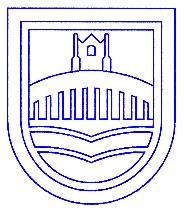 Primary Academy‘Growing together through learning, friendship and worship’Person Specification : Full Time Early Years practitioner (level 3 equivalent or above) Permanent contractEssentialPreferred Education/QualificationsNVQ level 3 equivalentNVQ level 4    equivalent  +ExperienceMinimum of 1 year working within EYFS,  post level 3 qualification 3 years+ experience of working in EYFS, post qualification Skills/Knowledge/AptitudeGood knowledge of Early Years CurriculumGood understanding of child development and how to move children on in their learning Outstanding behaviour management skillsTo have up to date knowledge of relevant legislation and guidance in relation to working with, and the protection of, children and young peopleUnderstanding of children’s emotional development Ability to keep calm and act professionally at all timesAbility to use their own initiativeAbility to work collaboratively with othersTo have a positive dispositionKnowledge of planning in the moment rationaleExperience of leading teamsMotivationWillingness to be flexiblePassionate about children reaching their potentialWillingness to access Continued Professional DevelopmentDrive to develop teaching and leadership skillsVision and willingness to commit to the continued development of the learning environmentPhysical Ability to meet the physical needs of the pupilsOtherCurrent first aid certificate